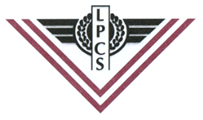 KOOPERATĪVĀS SABIEDRĪBAS LATVIJAS PIENSAIMNIEKU CENTRĀLĀ SAVIENĪBARĪKOTĀ BIEZPIENA IZSTRĀDĀJUMU KONKURSA NOLIKUMS2014.gada16.jūlijā.Kooperatīvā sabiedrība Latvijas Piensaimnieku Centrālā Savienība (turpmāk LPCS), sadarbībā ar Starptautisko izstāžu rīkotājsabiedrību BT-1, izsludina un organizē Latvijā ražotā biezpiena izstrādājumu konkursu 2014.gada 26.augustā, Rīgā.Konkursa mērķisPopularizēt biezpiena izstrādājumu daudzveidību un lietošanu Latvijas iedzīvotāju uzturā.Apkopot piena pārstrādes uzņēmumu un meistaru pieredzi biezpiena izstrādājumu ražošanā.Konkursa dalībniekiPārtikas un veterinārā dienesta atzītie un pastāvīgā uzraudzībā esošie Latvijas piena pārstrādes uzņēmumi.Konkursa produkta raksturojums un prasībasKonkursam tiek iesniegti Latvijā ražoti biezpiena izstrādājumi (biezpiena deserti, pastas, krēmi, tortes, izņemot sieriņus, t.sk. glazētos).Biezpiena izstrādājumi ir salikti piena produkti, kas ražoti no piena produktiem, papildus pievienojot citus pārtikas produktus un pārtikas piedevas.Produkts marķēts LR normatīvajos aktos noteiktajā kārtībā.Konkursam iesniegtajam produktam jāatbilst LR un ES likumdošanas aktos un produkta ražošanas normatīvi tehniskajā dokumentācijā (produkta standarts) noteiktajām nekaitīguma un kvalitātes prasībām.Produkta kvalitātes, nekaitīguma un marķēšanas prasības ir pamatotas ar šādiem dokumentiem: Eiropas Parlamenta un Padomes Regulas (EK):Nr. 853/2004, ar ko nosaka īpašus higiēnas noteikumus attiecībā uz dzīvnieku izcelsmes pārtiku III pielikuma IX iedaļa (konsolidētā versija 01.06.2014.);Nr. 2073/2005 par pārtikas produktu mikrobioloģiskajiem kritērijiem (konsolidētā versija 01.06.2014.).Ministru kabineta noteikumi Nr. 97/2014 par klasifikācijas, kvalitātes 	un marķējuma prasībām piena produktiem un saliktiem piena 	produktiem (red.14.07.2012.).Ministru kabineta noteikumi Nr. 964/2014 pārtikas 	preču marķēšanas 	noteikumi (var tikt pielietotas arī Regulas 1196/2011 prasības).Ražotāja izstrādāts un apstiprināts normatīvi- tehniskais dokuments 	(NTD).Kontroles analīzes (koagulāzes pozitīvie stafilokoki (n=5, c=2, m=10 KVV/g, M=100 KVV/g), tiks veiktas Pārtikas drošības, dzīvnieku veselības un vides zinātniskā institūta BIOR Pārtikas un vides izmeklējumu laboratorijā (akreditācija: LATAK-T-012). Pieteikšanās un produkta iesniegšanas noteikumi un prasībasPar piedalīšanos konkursā pretendentiem līdz 2014.gada 04.augustam jāpaziņo rakstiski, norādot paraugu skaitu, LPCS, Bauskas iela 180, Rīga, LV-1004, tālr.: 67620874, e-pasts: info@piensaimniekusavieniba.lv.Konkursa dalībniekiem paraugi jāiesniedz 2014.gada 22.augustā (līdz plkst.13.00) LPCS, Bauskas ielā 180, Rīgā.Paraugu skaits:Oriģinālajā iepakojumā ne mazāk, kā 10 (desmit) vienības.Katram paraugam klāt pievienot šādu dokumentāciju:Normatīvi tehnisko dokumentu, kurš satur informāciju par produkta 	sensorajiem un fizikāli- ķīmiskajiem rādītājiem.Kvalitāti apliecinošu dokumentu (uzņēmuma izsniegto kvalitātes 	apliecību).Informāciju par meistara vārdu, uzvārdu.Konkursa komisijas darba un vērtēšanas kārtībaProduktus vērtē žūrijas komisija, aizklāti degustējot.Biezpiena izstrādājumu paraugus vērtē pēc Latvijas Standarta LVS 354:2002 „Piena un piena produktu sensoriskā novērtēšana ar punktu metodi” metodikas.Konkursā tiek vērtēti paraugi, kuru kvalitātes rādītāji atbilst vērtēšanas kritērijiem un NTD prasībām.Apbalvošanai tiek virzīts viens ražotāja iesniegtais un augstāko novērtējumu ieguvušais paraugs.Nosakot uzvarētāju, vienādu punktu gadījumā, žūrijas komisija ņem vērā garšas/smaržas vērtējumu produktam.Apkopojot rezultātus, komisijas slēdzienu noformē protokolā.Atbilstoši rezultātiem, komisija izvirza uzvarētājus apbalvošanai ar starptautiskās izstādes „Riga Food 2014” zelta, sudraba vai bronzas medaļām.ApbalvošanaGodalgoto vietu ieguvēji saņem LPCS Atzinības rakstus, naudas prēmijas un starptautiskās izstādes „Riga Food 2014” zelta, sudraba vai bronzas medaļas izstādes rīkotāju noteiktajā laikā: Par iegūto 1.vietu apbalvo ar starptautiskās izstādes „Riga Food 2014”	zelta 	medaļu, naudas prēmiju 100.00 EUR (viens simts eiro, 00 	centi) un Atzinības rakstu.Par iegūto 2.vietu apbalvo ar starptautiskās izstādes „Riga Food 2014”	sudraba medaļu, naudas prēmiju 70.00EUR (septiņdesmit eiro, 00 	centi) un Atzinības rakstu.Par iegūto 3.vietu apbalvo ar starptautiskās izstādes „Riga Food 2014”	bronzas medaļu, naudas prēmiju 50.00 EUR (piecdesmit eiro, 00 centi) 	un Atzinības rakstu. Dalības maksaPar vienu konkursam iesniegto paraugu dalības maksa uzņēmumam ir 100.00 EUR (viens simts eiro, 00 centi) bez PVN.